FFURFLEN GAIS - PYSGODFA HAMDDEN DAL 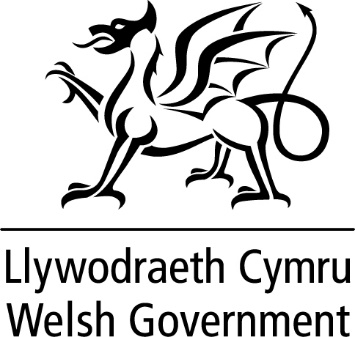 A RHYDDHAU AR GYFER TIWNA GLAS YN NYFROEDD CYMRU Cais am drwydded a gyhoeddwyd o dan Erthygl 19D o Reoliad (UE) 2016/1627 Senedd Ewrop a'r Cyngor ar gynllun adfer amlflwydd ar gyfer tiwna glas yn nwyrain yr Iwerydd a Môr y Canoldir fel y'i diwygiwyd.RHAN 1 - Manylion y perchennog Enw Cyfeiriad Rhif ffônEbostYdych chi dros 18 oed? Y/N*  Os o dan 18 oed, rhowch eich dyddiad geni. Rhowch enwau a manylion cyswllt unrhyw berchnogion ychwanegol sy'n gysylltiedig â'r cwch y manylir arni yn adran 1. (os yw'n berthnasol).RHAN 2 – Manylion cwch Enw'r cwch a'r dynodwr Porthladd gweithreduI gael trwydded, rhaid i'ch cwch fod wedi ei chofrestru yn y Deyrnas Unedig o dan Ran 2 o Ddeddf Llongau Masnach 1995. Rhif cofrestru cychod Cadarnhewch fod eich llong yn cael ei bweru gan injan/modur Y / N Ydych chi'n gweithredu llong siarter?Y/NOs felly, rhowch dystiolaeth o hyn gyda'ch cais.Er enghraifft, copi o'ch Tystysgrif Cwch Masnachol Bach A wnaethoch gymryd rhan mewn rhaglen CHART yn y DU?Y/N  Os felly, rhowch fanylion: h.y. Pa brosiect SIART, pa flwyddyn(flynyddoedd), wnaethoch chi gymryd rhan gyda'r cwch hwn neu gwch gwahanol? Fel capten neu griw? Pa hyfforddiant gawsochRhan 3 - Telerau ac Amodau Trwy gyflwyno'r broses ymgeisio hon, nid oes yn rhaid i Lywodraeth Cymru dderbyn unrhyw gais, na rhoi trwydded pysgota hamdden tiwna glas i unrhyw ymgeisydd. Mae ymgeiswyr yn gyfrifol am sicrhau eu bod yn deall y gofynion ar gyfer y broses ymgeisio hon. Os oes unrhyw wybodaeth yn aneglur, gallwch holi Llywodraeth Cymru ar BFT@gov.cymru.  Bydd Llywodraeth Cymru yn ymateb i bob eglurhad cyn gynted â phosibl ond ni all warantu isafswm amser ymateb. Cyfrifoldeb ymgeiswyr yw sicrhau eu bod yn holi yn ddigon cynnar er mwyn caniatáu iddynt gyflwyno eu cais erbyn y dyddiad cau. Os yw ymholiad yn berthnasol i ymgeiswyr eraill, bydd Gweinidogion Cymru yn rhannu'r eglurhad gydag ymgeiswyr eraill, yn ôl yr angen. Mae ymgeiswyr yn gyfrifol am sicrhau eu bod yn cyflwyno cais cyflawn a chywir ac yn darparu'r holl wybodaeth y gofynnir amdani. Dim ond ceisiadau wedi'u cwblhau fydd yn cael eu hystyried. Os oes angen i ymgeisydd ddiwygio cais a gyflwynwyd, rhaid i'r ymgeisydd gysylltu â BFT@llyw.cymru i dynnu ei gais presennol yn ôl a chyflwyno cais newydd cyn i'r dyddiad cau ar gyfer ceisiadau ddod i ben. Gall ymgeiswyr dynnu cais yn ôl ar unrhyw adeg drwy gysylltu â Llywodraeth Cymru yn BFT@llyw.cymru Ni fydd ceisiadau a dderbynnir ar ôl y dyddiad cau yn cael eu hystyried ac eithrio mewn amgylchiadau eithriadol yn ôl disgresiwn Llywodraeth Cymru. Gall Llywodraeth Cymru, yn ôl ei disgresiwn ei hun, newid y dyddiad cau ac o dan amgylchiadau o'r fath, bydd Llywodraeth Cymru yn rhoi gwybod i bob ymgeisydd am unrhyw newid drwy e-bost. Mae Llywodraeth Cymru yn cadw'r hawl i ddiwygio neu dynnu'r canllawiau hyn a'r broses ymgeisio yn ôl ar unrhyw adeg. Gallai hyn gynnwys fel enghraifft, ddiwygio'r broses ar gyfer cyflwyno ceisiadau neu ymestyn y dyddiad cau. RHAN 4: Datganiad Drwy gyflwyno'r cais hwn, rydych yn cytuno bod yr wybodaeth rydych wedi'i darparu yn wir ac yn gywir, hyd eithaf eich gwybodaeth.  Bydd unrhyw wybodaeth bersonol a ddarperir yn eich cais yn cael ei thrin at ddibenion prosesu eich cais yn unig ac ar gyfer gwerthuso'r cynllun yn ffurfiol. Mae Llywodraeth Cymru yn cadw'r hawl i ddefnyddio'ch manylion a'ch datganiad yn eich cais i gadarnhau/dilysu cyfranogiad CHART gyda chyrff sy'n goruchwylio Rhaglenni CHART. Mae rhagor o wybodaeth am sut y byddwn yn prosesu eich data ar gael yma.Mae'n rhaid i’r DU (ac felly Weinidogion Cymru) rannu gwybodaeth (a ddangosir isod) gydag ICCAT pan ofynnir amdani am gychod pysgota a ddefnyddir at ddibenion manteisio yn fasnachol ar adnoddau tiwna glas, y gellir eu cyhoeddi gan ICCAT. Am fwy o wybodaeth darllenwch argymhelliad ICCAT 22-08. - Enw'r cwch - Rhif cofrestru - Rhif record ICCAT (os o gwbl) - Enwau llongau blaenorol (os o gwbl) - Enw'r gwibiwr - Cyfeiriad y gwibiwrDrwy gyflwyno'r cais hwn, rydych yn cytuno bod - Rwy'n gwneud cais am drwydded tiwna glas hamdden fel perchennog y llong: - Rwy'n cadarnhau fy mod yn derbyn y telerau a'r amodau a nodir uchod.- Rwy'n deall y gall Llywodraeth Cymru gysylltu â pherchennog y llong yn uniongyrchol mewn perthynas â'r cais hwn.- Rwy'n cadarnhau, os bydd fy nghais yn llwyddiannus, fy mod i 'y perchennog' yn gyfrifol am sicrhau bod gweithgaredd BFT fy llong a ganiateir yn cael ei adrodd i Lywodraeth Cymru ar ôl pob taith drwydded o fewn 24 awr i gwblhau pob taith drwydded. Bydd gwybodaeth am 'sut i adrodd' yn cael ei rhoi i bob ymgeisydd llwyddiannus drwy e-bost cyn agor y bysgodfa. Enw Dyddiad 